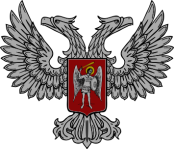 АДМИНИСТРАЦИЯ ГОРОДА ГОРЛОВКАРАСПОРЯЖЕНИЕглавы администрации15  января  2017 г.		                                             № 17-рг. ГорловкаОб участии в соревнованиях по легкой атлетике20 января 2018 г.В соответствии с календарным планом физкультурно-спортивных, молодежных и туристских мероприятий Министерства молодежи, спорта и туризма Донецкой Народной Республики на I квартал 2018 года, на основании Положения об открытом чемпионате Донецкой Народной Республики по легкой атлетике, первенстве среди юниоров 1999-2000 г.р., в соответствии со сметой расходов на финансирование спортивных мероприятий отдела физической культуры, спорта и туризма администрации города Горловка на I квартал 2018 года, утвержденной главой администрации города Горловка, руководствуясь подпунктом 3.6.6 пункта 3.6. раздела 3, пунктом 4.1 раздела 4 Положения об администрации города Горловка, утвержденного распоряжением главы администрации от 13 февраля 2015 г. № 1-р           1. Направить сборную команду города Горловка по легкой атлетике в составе 16 человек для участия в открытом чемпионате Донецкой Народной Республики по легкой атлетике, первенстве среди юниоров 1999-2000 г.р. в город Донецк, 20 января 2018 г. (список прилагается).2. Ответственность за здоровье участников в дороге и на соревнованиях возложить на тренера Франкова О.А.3. Оплата транспортных услуг на период проведения мероприятий производится за счет средств администрации города Горловка, согласно сметы расходов на финансирование спортивных мероприятий отдела физической культуры, спорта и туризма администрации города Горловка на I квартал 2018 года, утвержденной главой администрации города Горловка. 4. Координацию работы по исполнению распоряжения возложить на отдел физической культуры, спорта и туризма администрации города Горловка (Паньков), контроль – на заместителя главы администрации Жукову В.В.И.о.главы администрациигорода Горловка							           И.С. Приходько 